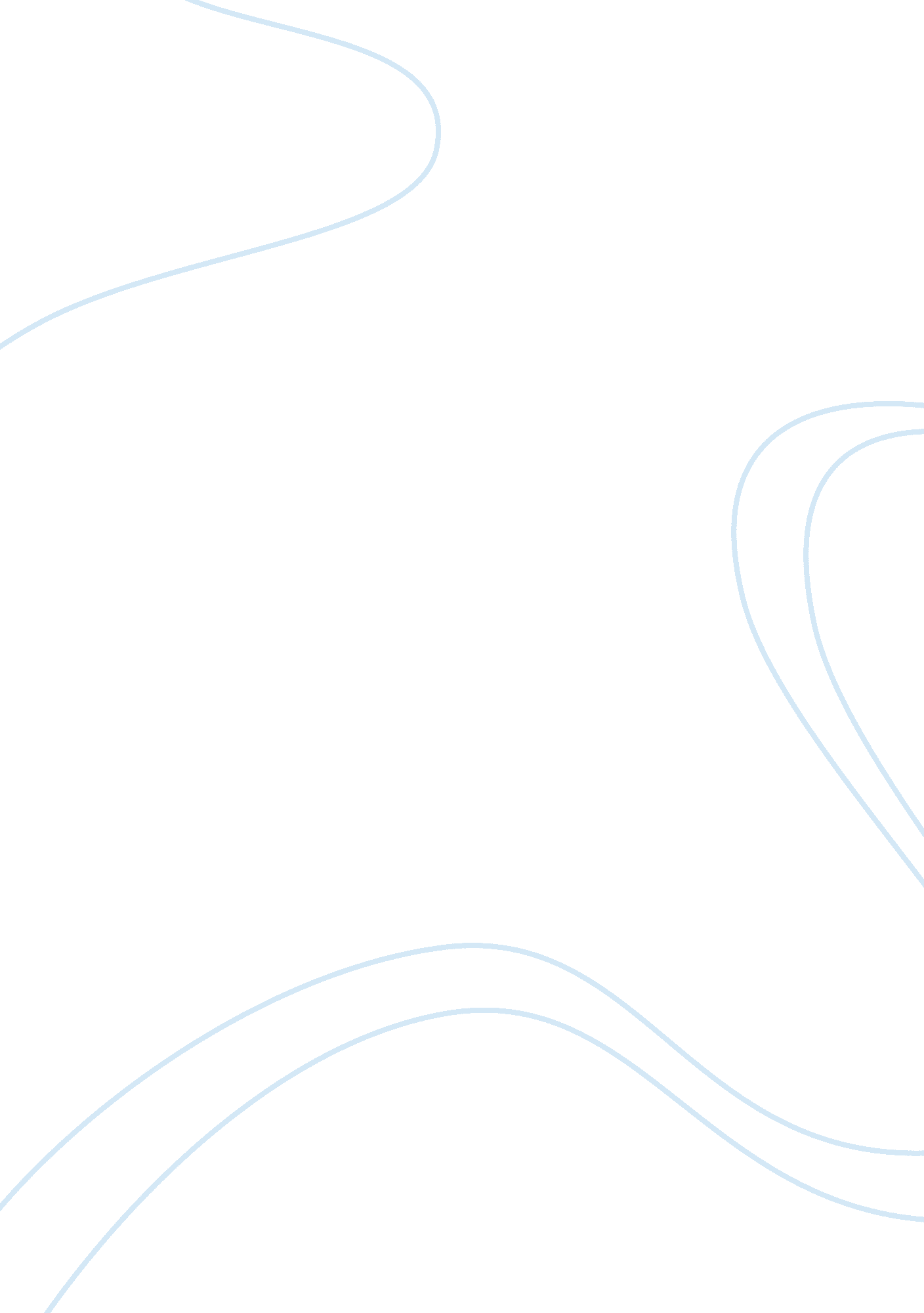 Women around the globeSociology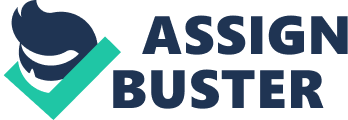 29 October Women around the Globe Women around the globe have been characterized differently. In the U. S., women have formed what is known as the women’s movement that has been criticized for being dominated by white women. Nevertheless, the women’s movement is now taking up a more global and inclusive outlook. It is pulling away from its past with global feminism gaining popularity. 
Based on the unique experiences of women around the globe. A form of separation is evident. Women in developed countries regard themselves as more advanced, a mentality that is wrong. Many of these women tend to view the practices of women in other countries as criminal-like without first learning about the practice. 
In spite of the prevailing differences the state of women around the world can be summed up by the statement, “ women do have more rights around the world and there has been much progress in treating women as full citizens.” (Class lecture). Women can now get employment in more countries and earn like their male counterparts. However, a lot remains to be done to get women to the same level as men (Shah). 
Due to the struggles, challenges, and hindrances that many women face around the world. It is important that women who have got the opportunity to advance, and are fighting for their fellow women’s rights be appreciated. It is also vital that time is taken to understand the differences that exists among women in various situations around the world. By understanding these differences, then, the various accomplishments that have been achieved by women around the world can be celebrated. 
Works Cited 
Shah, Anup. Womens Rights. 14 March 2010. Web. 17 November 2014. 
Class Lecture. Print. 